  REPUBLIKA E KOSOVËS/REPUBLIKA KOSOVA/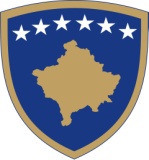 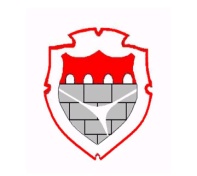 REPUBLIC OF KOSOVOKOMUNA-SHTIME/OPŠTINA-ŠTIMLJE/MUNICIPALITYOFSHTIME
_____________________________________________________________________Zyra e Personelit02/1Nr.6Datë:17.1.2019                     Njoftim për Pezullimin e ProcedurësDuke u mbeshtetur në Aktvendimin 02Nr.12 të dates: 17.1.2019, njoftohen të gjith kandidatet se, pezullohet  procedura e rekrutimit e shpallur sipas konkursit të datës 20.12.2018 me nr.02/070/05/34767, për pozitën Zyrtar për Pylltari 1,  të publikuar në gazetën ditore “Bota Sot” për arsye se, pas publikimit të listës së ngushtë kemi pranuar Ankesën nr.02/070/05/1563 të datës 16.1.2019, nga kandidati i cili nuk është futur në listën e ngushtë.Zyra e Personelit pas përfundimit të procesit të ankesës me kohë do të bëjë njoftimin e kandidatëve qe kan hyrë në listën e ngushtë për vazhdimin e procedurës së rekrutimit.                                                                      Udhëheqësi i Personelit                                                                          Aziz Sylejmani 	                              _________________	                                                             